Задание 1.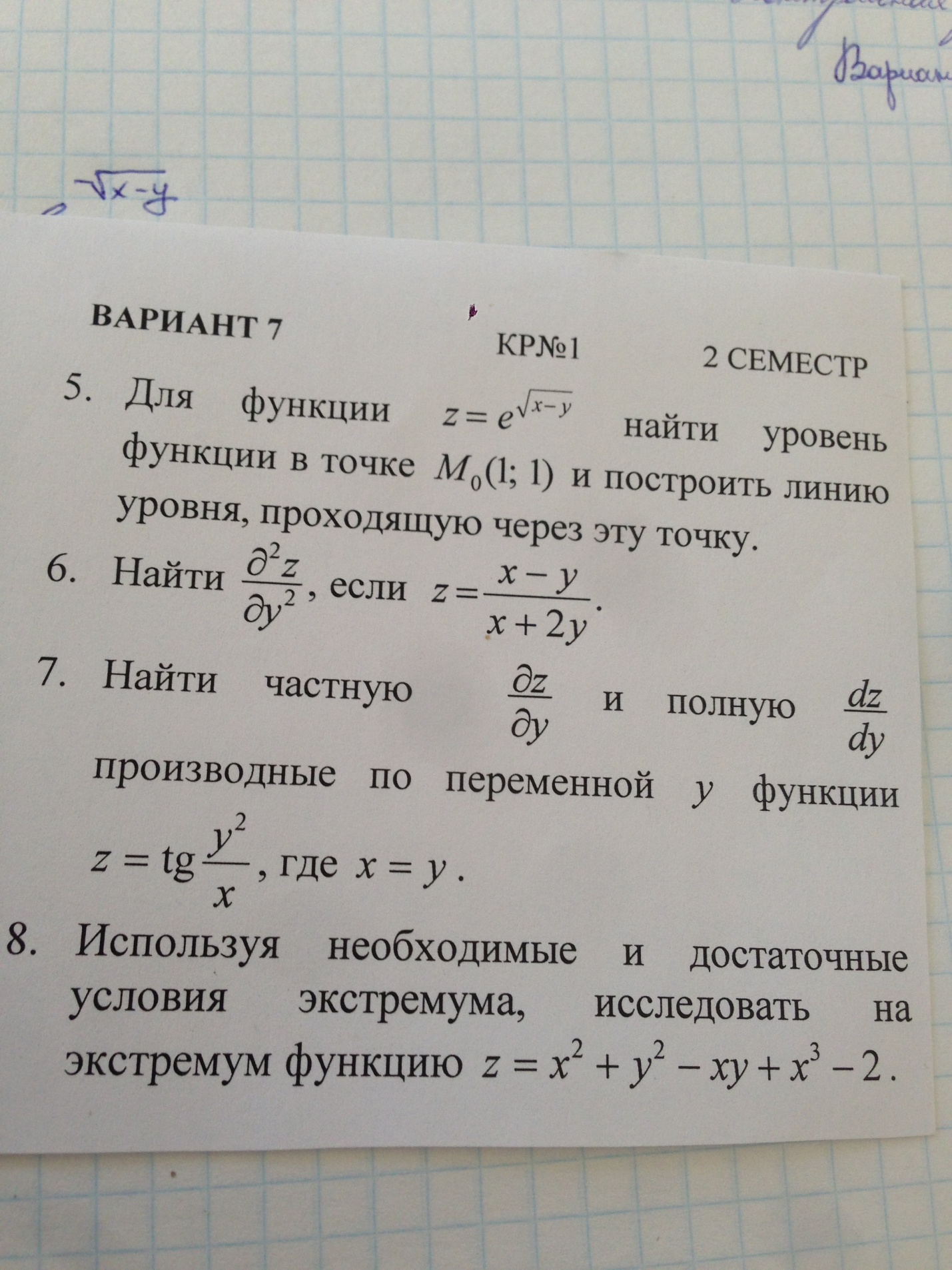 350 рублей.Задание 2.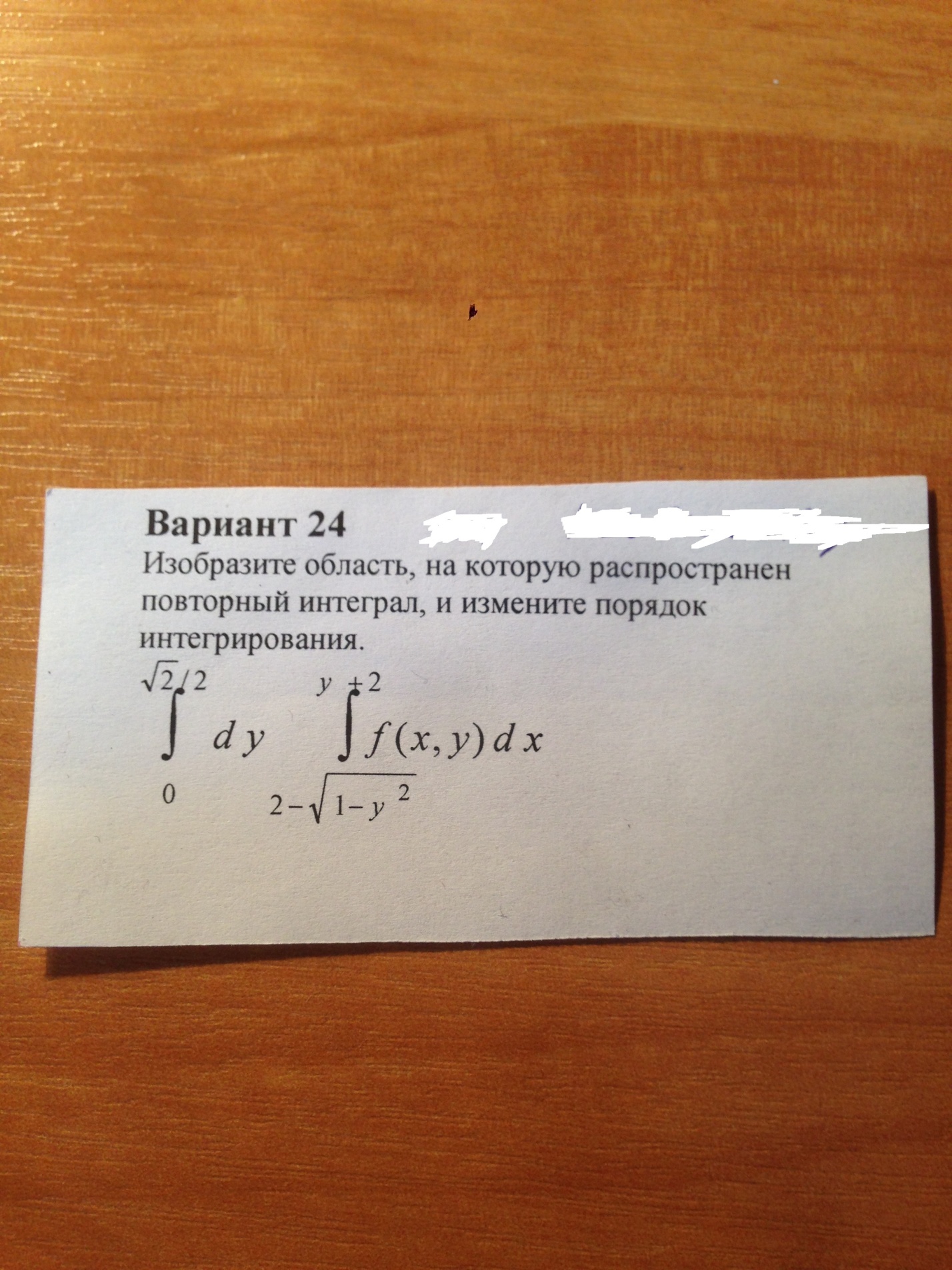 80 рублей.Задание 2.1.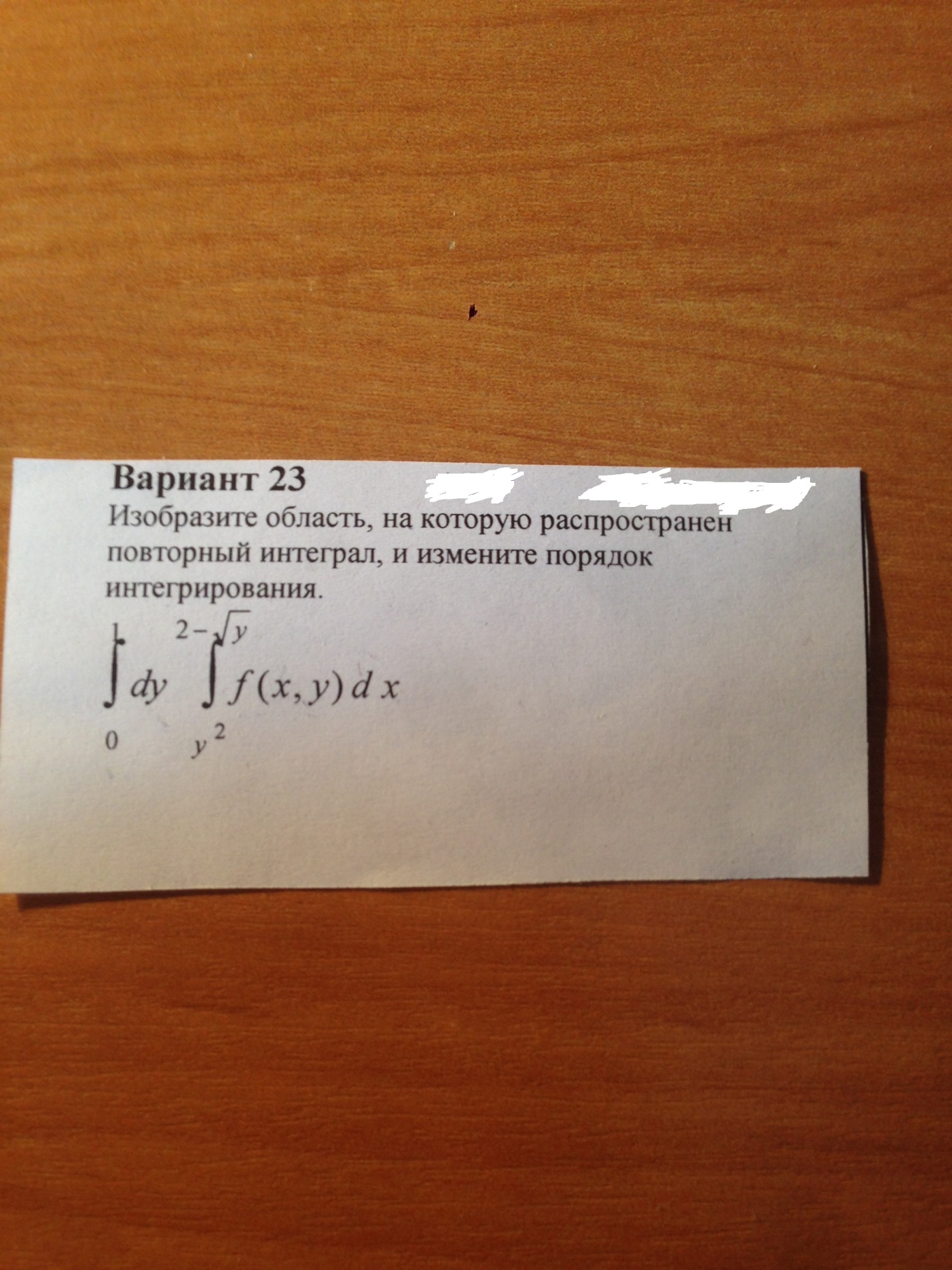 80 рублей.Итог: 510 рублей. Срок выполнения работы – пятница (21.03) к 13.00 по МСК.